Kultur | Lokales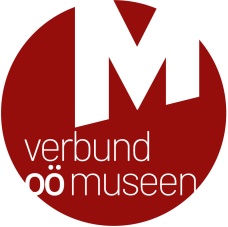 Bezirk RohrbachLinz, April 2024ERSTAUNLICHES ENTDECKEN!
Kulturprogramm für Jung und Alt in den Museen des Bezirks Rohrbach!Ein vielfältiges Angebot zum Entdecken und Erleben mit allen Sinnen wird bei der Aktionswoche zum Internationalen Museumstag in Oberösterreichs Museen geboten: Vom 11. bis 19. Mai 2024 laden 65 Museen aus allen Regionen zu rund 150 besonderen Veranstaltungen ein! Dazu bieten viele Museen attraktive Ermäßigungen oder sogar freien Eintritt. Aus dem Bezirk Rohrbach beteiligen sich alle fünf Haslacher Museen und die VILLA sinnenreich. Details sind auf der Website des Verbundes Oberösterreichischer Museen – www.ooemuseen.at – abrufbar.

Staunen und Entdecken
Oberösterreichs Museen und Sammlungen beherbergen Millionen von Objekten aus der Geschichte und Gegenwart unseres Landes. Besonders ist dabei die große Vielfalt, denn neben Wertvollem hat auch Alltägliches in unseren Museen seinen Platz und es gibt immer wieder Erstaunliches zu entdecken! Umfangreich ist die Beteiligung der Museen im Bezirk Rohrbach: Workshops und Sonderführungen, kreatives Arbeiten, Entdecken und Erkunden, Musik erleben und erzeugen, Lesungen und vieles mehr!ROHRBACH-BERG
Im Zeitraum der Aktionswoche (außer am Montag, 13. Mai) lädt das Team der VILLA sinnenreich - Museum der Wahrnehmung alle Museumsgäste ein, als besonderes Angebot eine „Würfelillusion“ anzufertigen und mit nach Hause zu nehmen.HASLACH AN DER MÜHL
Samstag, 11. Mai 2024: 
Am Wochenende vom 10. bis 12. Mai 2024 finden im Textilen Zentrum Haslach fünf Kurse statt, bei denen altes Handwerk vermittelt und neu interpretiert wird. Wer einen kleinen Eindruck gewinnen möchte, ist am 11. Mai 2024 von 17:00 bis 18:30 Uhr zum Kursschnuppern eingeladen. Es werden die Türen der Kursräume geöffnet und alle Interessierten können die kreative Arbeitsatmosphäre erleben. Treffpunkt ist um 17:00 Uhr im Foyer des Textilen Zentrums Haslach.
Bei einer Taschenlampenführung um 20:00 Uhr erklingen im Museum Mechanische Klangfabrik bei Dunkelheit Musikinstrumente des Museums. Geleitet von der Melodie und ausgerüstet mit Taschenlampen machen sich alle leise auf die Suche nach dem Instrument. Auf diese Weise werden die Sinne geschärft und die Klangfabrik neu erlebt.Sonntag, 12. Mai 2024
Am Muttertag dreht sich im Kaufmannsmuseum von 14:00 bis 17:00 Uhr bei einem Backworkshop alles um die Waffel. Kinder sind eingeladen, ihre Müttern bzw. Eltern und Großeltern im Museum zu verwöhnen. Dabei wird mit historischen Gerätschaften Hand angelegt, es wird abgewogen und portioniert, Teig gerührt und gebacken, Zucker gestoßen und gesiebt. Die fertigen Waffeln werden mit Früchten und Schlagobers liebevoll dekoriert und serviert. Donnerstag, 16. Mai 2024:
„Wir sticken den Leerstand weg!“ lautet das Motto einer Begegnungswerkstatt von 15:00 bis 18:00 Uhr am Haslacher Marktplatz. Dabei werden Fotos von Haslacher Häusern, die heute leer stehen, auf Stoff gedruckt und in Stickrahmen gespannt. Mit Nadel und Faden können die Leerstände nun individuell gefüllt werden. Und in ähnlicher Form werden zur selben Zeit bei der Erinnerungswerkstatt „Haslacher Originale“ Bilder von ehemaligen Haslacherinnen und Haslachern wieder zum Leben erweckt und ihre Geschichten festgehalten. Dazu werden Fotos und Gemälde aus dem Ortsarchiv auf Stoff gedruckt und auf Stickrahmen montiert. Die Bilder werden mit Nadel und Faden überarbeitet, mit Accessoires, passenden Hintergründen, Texten oder Ähnlichem ergänzt. Die entstandenen Werke können in die Neugestaltung des Heimathauses im Alten Turm einfließen. 
Und im stimmungsvollen Ambiente des Aumayrgartens an der Rückseite des Kaufmannsmuseums wird Christine Mittermayr um 19:00 Uhr ihr Buch „Nordkind und Bemwind“ präsentieren und zum gemeinsamen Austausch anregen. Bereits ab 16:00 Uhr können auch regionale Köstlichkeiten von heimischen Produzenten verkostet und kulinarische Schätze aus der Umgebung gemeinsam genossen und erworben werden. Der Eintritt ist frei, freiwillige Spenden werden erbeten.Freitag, 17. Mai 2024: 
Ein Drehorgel-Workshop mit den Drehorgelkünstlern Winfried Klein und Elisabeth Wolf im Museum Mechanische Klangfabrik von 13:30 bis 17:00 Uhr vermittelt theoretische Hintergründe über die Funktionsweise, Steuerung und Entstehung der Drehorgel. Nach einer Kaffeepause folgt der praktische Teil: Anhand eines Liedes wird vorgezeigt, wie dieses digitalisiert und in Lochstreifen gestanzt wird. Anschließend kann die Musik von den Teilnehmerinnen und Teilnehmern auf einer Drehorgel gespielt werden. Eine Anmeldung unter info@haslach-erleben.at ist erforderlich!Samstag, 18. Mai 2024:
Bei einer interaktiven Führung durch die Mühlviertler Ölmühle um 11:00 Uhr erfährt man Wissenswertes über die Herstellung verschiedener Speiseöle. Anschließend werden gemeinsam um köstliche Brotaufstriche kreiert und verkostet.
Kleingruppen und Familien sind beim Aktionstag im Kaufmannsmuseum  von 11:00 bis 18:00 Uhr eingeladen, bei einer Gruppenrallye mit kniffligen Aufgaben das Museum auf eigene Faust zu erkunden. Um 16:00 Uhr werden bei einer Unsinnführung anhand von Museumsobjekten viele wahre Geschichten über den Handel zu früheren Zeiten erzählt. Aber Achtung: Es werden auch ein paar Flunkereien eingebaut, die es zu erraten gilt. 
„An die Perlen, fertig los!“: Das Textile Zentrum Haslach lädt von 14:00 bis 18:00 Uhr zu einem Workshop zum Herstellen von Muttertags-Geschenken mit drei verschiedenen Techniken ein: Perlenfädeln, Perlenweben und Perlenknoten. Nach dem Vorstellen der Grundtechniken kann jede/r ein eigenes Muster entwickeln und ein individuelles Schmuckstück herstellen. Innerhalb der einzelnen Arbeitsstationen herrscht offenes Kommen und Gehen, um allgemeine Anmeldung wird unter office@textiles-zentrum-haslach.at gebeten.Hochkarätiges Kulturprogramm
Die Aktionswoche in Oberösterreichs Museen bietet ein hochqualitatives und vielfältiges Kulturangebot, das von Ausstellungseröffnungen und Sonderführungen über Familienprogramme, Handwerksvorführungen und Workshops bis zu Lesungen, Musik und Kulinarik reicht. Viele Häuser bieten Eintrittsermäßigungen, u. a. für Familien mit der OÖ Familienkarte, oder generell freien Eintritt. Bei einem Gewinnspiel gibt es tolle Preise von Genussland Oberösterreich zu gewinnen.  Informationen zum Besuch
Eine Programmbroschüre, die in allen teilnehmenden Museen aufliegt und die auch digital zur Verfügung steht, liefert einen kompakten Überblick zum gesamten Angebot und unterstützt bei der Planung des Museumsbesuchs. Umfassende Informationen zu den einzelnen Programmpunkten, den genauen Uhrzeiten und ggf. zur Anmeldung liefert der Veranstaltungskalender des Verbundes Oberösterreichischer Museen unter www.ooemuseen.at.

Links:Übersicht aller Programmpunkte mit Filtermöglichkeiten nach Veranstaltungstyp, Bezirken, Ermäßigungen: www.ooemuseen.at/museen-in-ooe/veranstaltungen#/?event_terms=3 Programmpunkte im Bezirk Rohrbach __________________________________________________________________
Für Fragen und bei Bildwünschen stehen wir Ihnen jederzeit gerne zur Verfügung. Rückfragehinweis:Verbund Oberösterreichischer MuseenMag.a Elisabeth Kreuzwieser | kreuzwieser@ooemuseen.atPromenade 37, 4020 LinzTel.: +43 732 682616www.ooemuseen.atwww.ooegeschichte.atwww.facebook.com/ooemuseen/ www.instagram.com/ooemuseen_at/ 